Администрация муниципального образования «Город Астрахань» 
РАСПОРЯЖЕНИЕ 
17 марта 2017 года № 233-р 
«Об утверждении схемы расположения технических средств 
организации дорожного движения по ул. Дж. Рида от ул. Короленко 
до дома № 20 по пл. Дж. Рида»
В соответствии с Федеральными законами «О транспортной безопасности», «Об автомобильных дорогах и о дорожной деятельности в Российской Федерации и о внесении изменений в отдельные законодательные акты Российской Федерации», «О безопасности дорожного движения», постановлением Совета Министров - Правительства Российской Федерации от 23.10.1993 № 1090 «0 Правилах дорожного движения», в связи с обращением гр. Зайцева Г.В. от 18.07.2015 № 05-11-01-645 (мк): 1. Утвердить прилагаемую схему расположения технических средств организации дорожного движения по ул. Дж. Рида от ул. Короленко до дома № 20 по пл. Дж. Рида. 2. Управлению по коммунальному хозяйству и благоустройству администрации муниципального образования «Город Астрахань» выступить заказчиком на установку технических средств организации дорожного движения по ул. Дж. Рида от ул. Короленко до дома № 20 по пл. Дж. Рида. 3. Управлению информационной политики администрации муниципального образования «Город Астрахань» разместить настоящее распоряжение администрации муниципального образования «Город Астрахань» на официальном сайте администрации муниципального образования «Город Астрахань». 4. Контроль за исполнением настоящего распоряжения администрации муниципального образования «Город Астрахань» возложить на начальника управления по коммунальному хозяйству и благоустройству администрации муниципального образования «Город Астрахань».Глава администрации О.А. Полумордвинов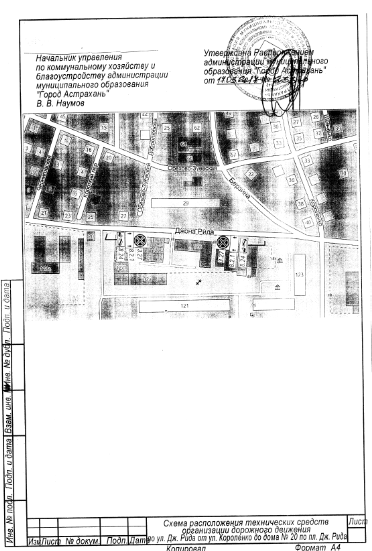 